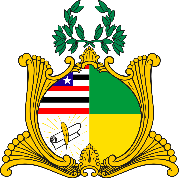 ESTADO DO MARANHÃOAssembleia LegislativaGABINETE DO DEPUTADO DR. YGLÉSIOREQUERIMENTO Nº         /2019Senhor Presidente,Nos termos do que dispõe o Regimento Interno da Assembleia Legislativa do Maranhão, requeiro a V. Exa. que, após ouvido o Plenário, seja discutido e votado em Regime de Urgência o Projeto de Lei Ordinária nº 384 de 2019, que dispensa a necessidade de carimbos em prescrições, relatórios e atestados médicos para aquisição de medicamentos no Estado do Maranhão. Proposição de minha autoria.A urgência se justifica pela necessidade permitir que os profissionais de saúde possam melhor servir à população.Assembleia Legislativa do Estado do Maranhão, 10 de dezembro de 2019.DR. YGLÉSIODEPUTADO ESTADUAL